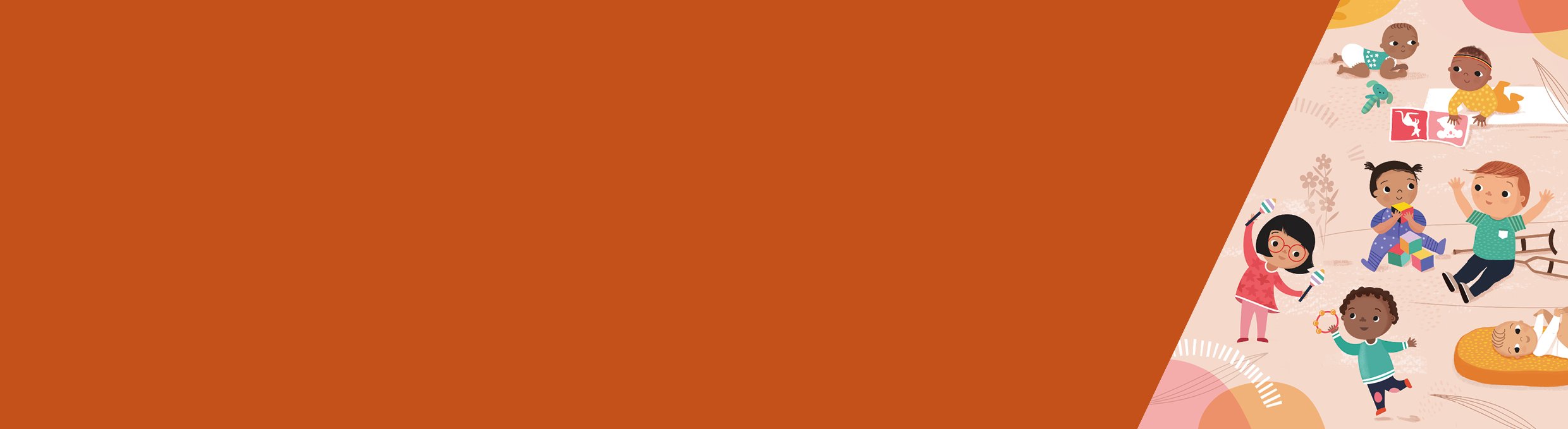 ContentsMaking an internal referral from client (child) consultation	1Internal referral from client (child) consultation	3Completed internal referral in client (child) consultation	4Editing and completing internal referrals in the client (child) referral screen	5Editing internal referral notes in Client Notes	6Add referral letters and forms as attachments to client history	8View, edit and delete attachments in client history	10Add a ‘referral follow-up’ blue alert flag for internal referrals	12Status of internal referrals	13Remove a ‘referral follow-up’ blue alert flag	14Making an internal referral from client (child) consultationImportant Note: All referrals except Enhanced MCH and Sleep and settling outreach are recorded from child history.Referrals are counted for reporting purposes from child history.For information on EMCH and Sleep and settling outreach internal referral processes please see the specific guidance documents for those programs.In ‘Client History’, open the ‘Clinical Activity’ menu and select ‘Consultations’Select and start the relevant consultationComplete the consultationSelect ‘Internal Referral’Figure 1: Referrals from this assessment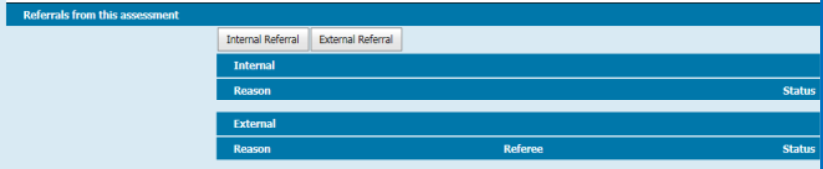 If the referral is relevant to someone other than the child (such as the mother, father or caregiver):Enter referral in ‘Child History’in ‘Additional Comments’ add ‘attachments in [relevant client’s] history’add ‘Referral Follow-up Blue Alert Flag’Ensure that the relevant client is open (such as the mother, father or caregiver)In the ‘Notes’ of the relevant client history, document:date referral madename of refereebrief referral reasonattachment of relevant documents/referral letter –.attach any relevant documents or referral letteradd ‘Referral Follow-up Blue Alert Flag’Document follow-up on status of referral in:relevant client historychild historyOn closure of the referral, remove ‘Referral Follow-up Blue Alert Flag’ from:relevant client historychild historyClose relevant client history if referral closed and no further action is requiredInternal referral from client (child) consultationFigure 2: Internal Referral pop-up box interface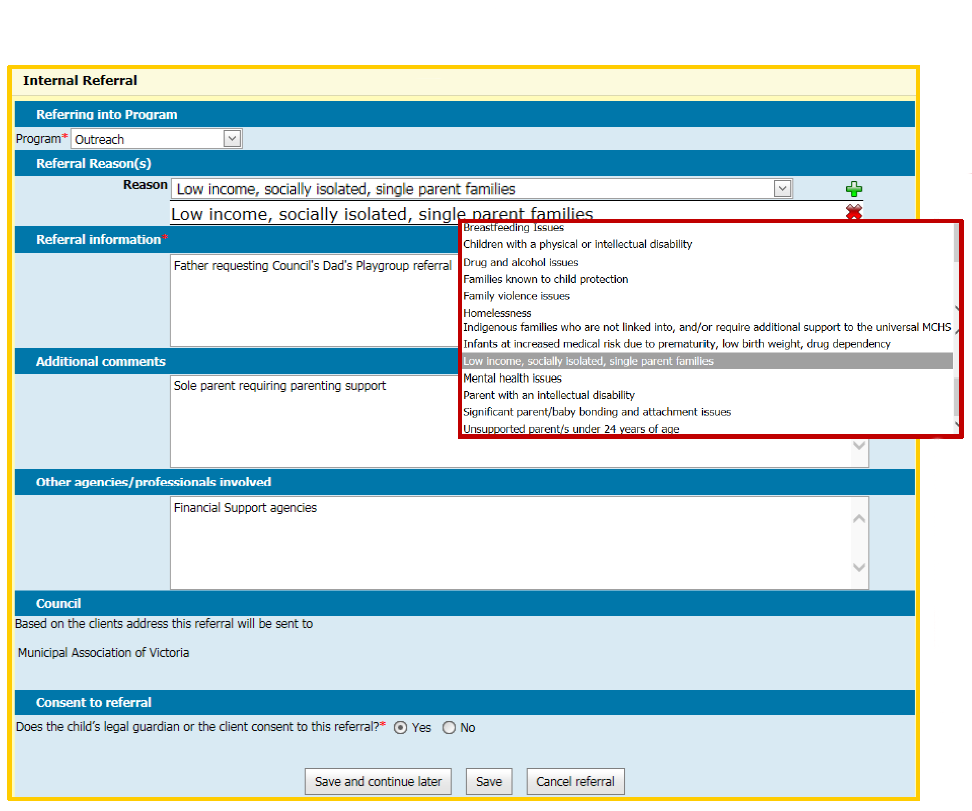 In the Internal Referral pop-up box:Program (required): Select from look-up listFigure 3: Referring into program options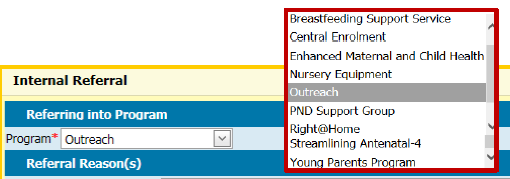 Referral reason(s) (required): Select from look-up list – more than one reason can be selected by selecting the add green plus button and picking the next reasonFigure 4: Referral reason options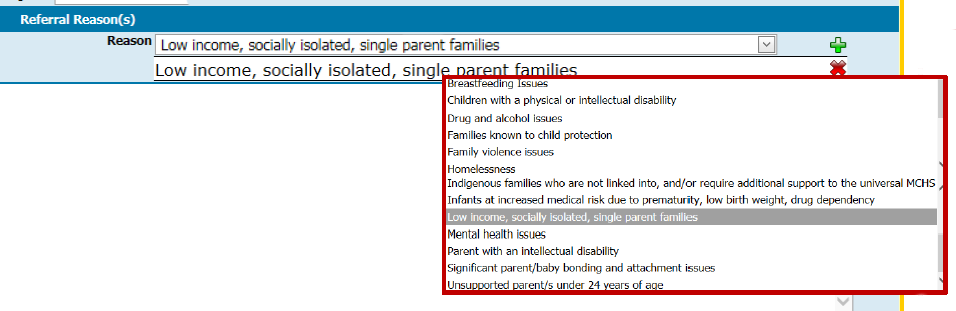 Referral Information (required): Enter details in free text fieldAdditional comments: Enter details if relevantOther agencies or professionals involved: Enter details if relevantConsent to referral (required): Confirm whether or not the Primary Caregiver/legal guardian has consented to the referral by selecting the Yes or No radio buttonSelect the Save button or use the ‘Save and continue later’ button to allow further editing.Completed internal referral in client (child) consultationIn the client consultation screen, ‘Draft’ will be displayed in the ‘Referrals from the assessment’ section if the ‘Save and continue’ button was selected when adding an internal referral. Draft means the internal referral can be edited and completed via Referrals (in the ‘Clinical Activity’ menu).Figure 5: Draft referral status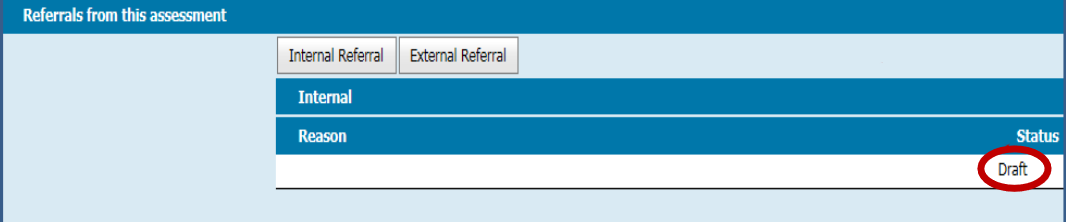 The status will be ‘Completed’ if the ‘Save’ button was selected. This internal referral cannot be edited. Only the client notes associated with this internal referral can be edited by going to ‘Notes’ under ‘History/Notes’.Figure 6: Completed referral status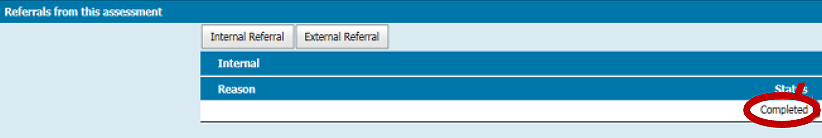 Editing and completing internal referrals in the client (child) referral screenIn Client History, open the Clinical Activity menu and select ReferralsUnder ‘Incomplete Pending Referrals’, select the ‘Open’ button for the referral to be edited or saved (see Figure 2 for the ‘Internal Referral’ pop-up box interface)‘Incomplete Pending Referrals’ lists incomplete referrals‘Referral Status’ lists all complete referrals with their referral status as either pending, active, completed or declinedFigure 7: Incomplete pending referrals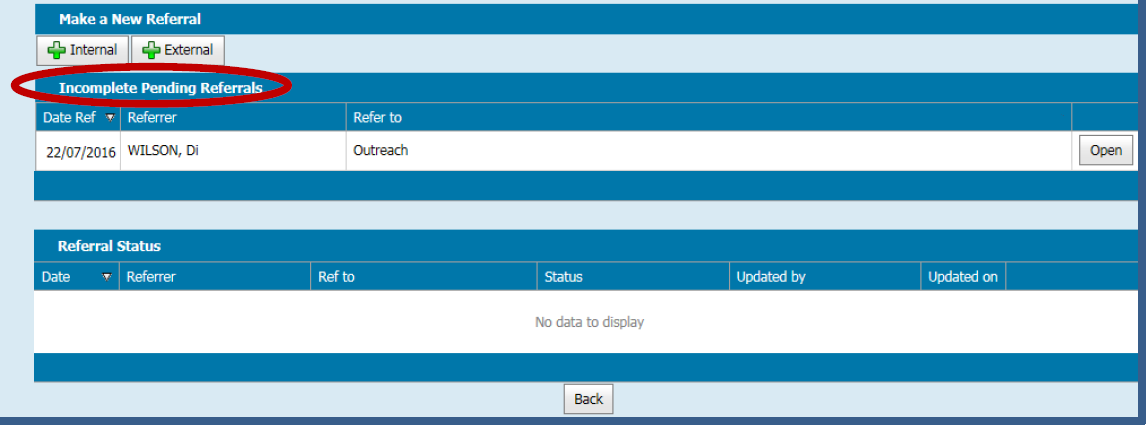 Edit Program (required field) from look-up listEdit Reason (required field) from look-up list – more than one reason can be selectedselect one reason at a time and select the green plus button to adda reason can be removed by selecting the red X button to deleteEdit Referral Information (required field)Enter or edit additional comments if relevantEnter or edit ‘Other agencies/professionals involved’ if relevantConsent to referral (required): Confirm whether or not the child’s Primary Caregiver/legal guardian has consented to the referral by selecting the Yes or No radio button Select Save –no further editing will be possibleThe completed referral will be displayed in the Referrals interface. Referral status may be either pending, active, completed or declined.Figure 8: Pending referral status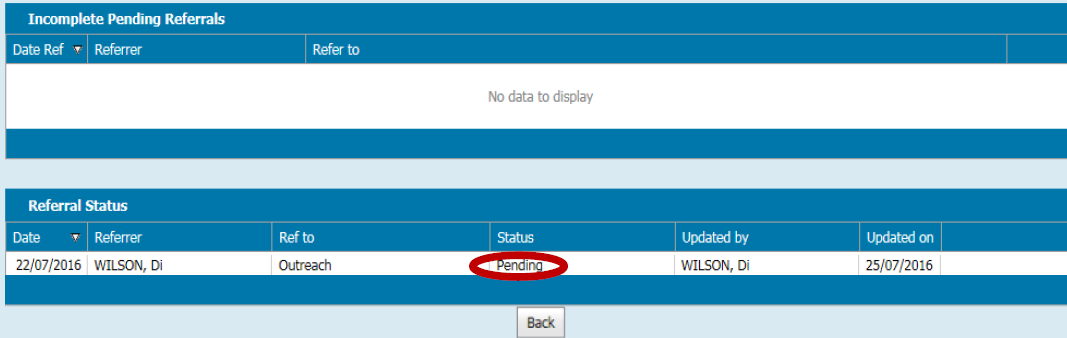 Editing internal referral notes in Client NotesNote: While there is the option to edit an internal referral in the client notes section, this only edits the notes and not the internal referral itself.In the Client History screen, open the ‘History/Notes’ menu and select ‘Notes’.Select the Edit button for the referral note you wish to editremember that this will only edit what has been documented in client notes and not the internal referral.In the ‘Add/Edit Progress Note’ box:add or edit the noteunder ‘Edit reason’, select either ‘Incorrect Entry’ or ‘Incomplete Entry’Select ‘Save’.Figure 9: Add or Edit Progress Note box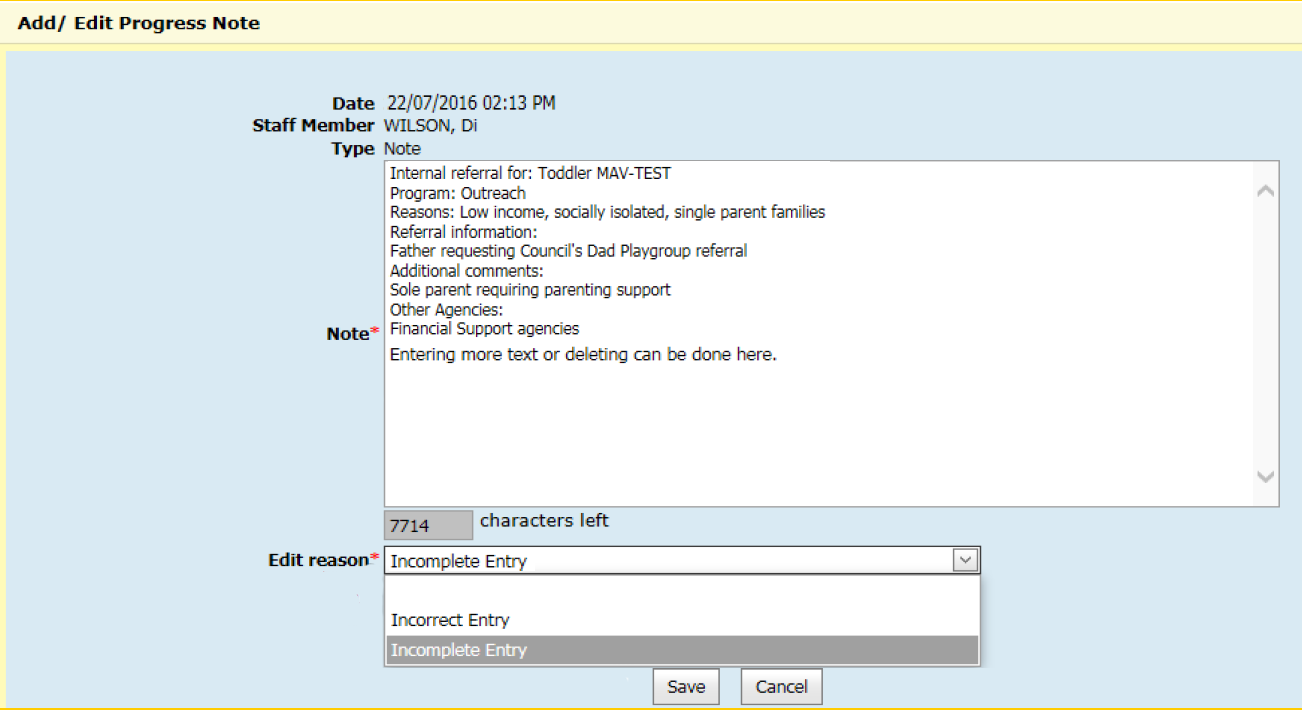 Example of completed internal referral notesIf internal referral notes have been edited from client notes, the edited entry will be shown with the heading, ‘Supersedes Progress note previous entered on [date of original]’.The original internal referral note will have the heading, ‘Superseded by note entered on [date of edited version]’.Figure 10: Internal referral progress notes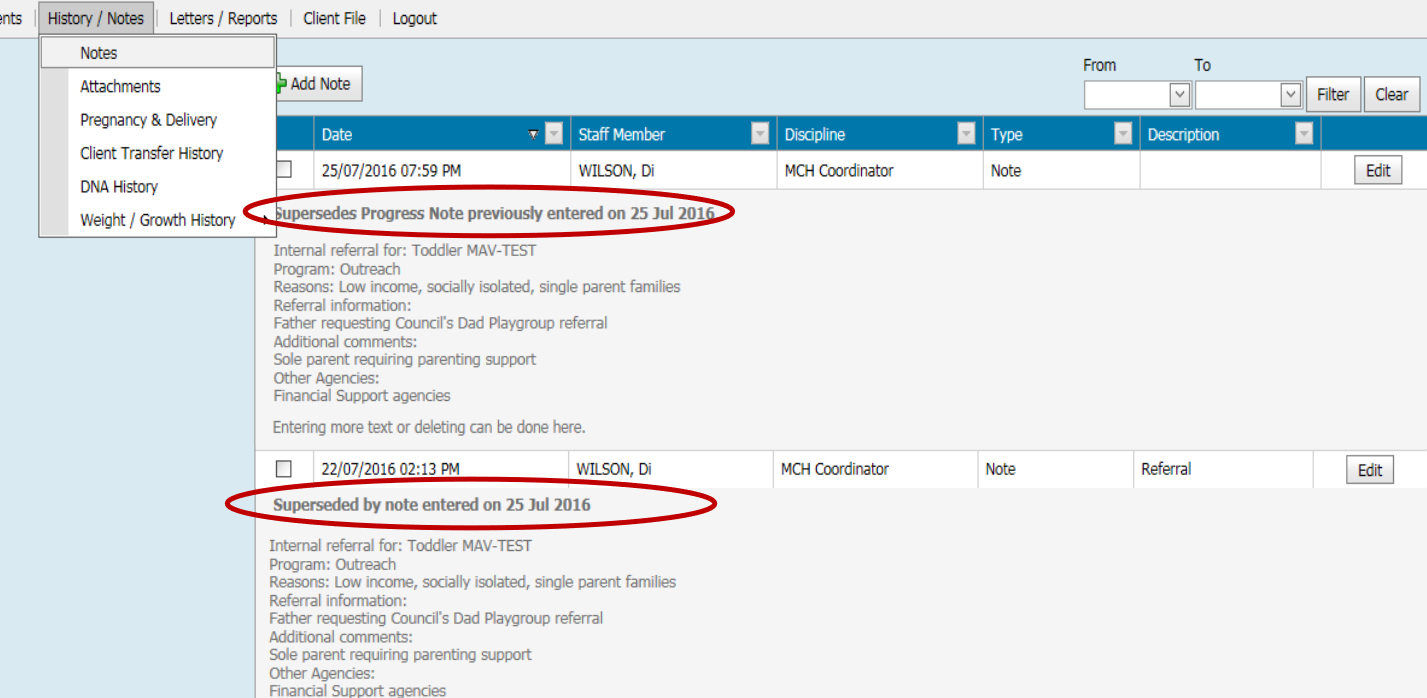 Add referral letters and forms as attachments to client historyIn the Client History screen, open the ‘History/Notes’ menu and select ‘Attachments’Select the ‘Add Attachment’ buttonFigure 11: Attachments screen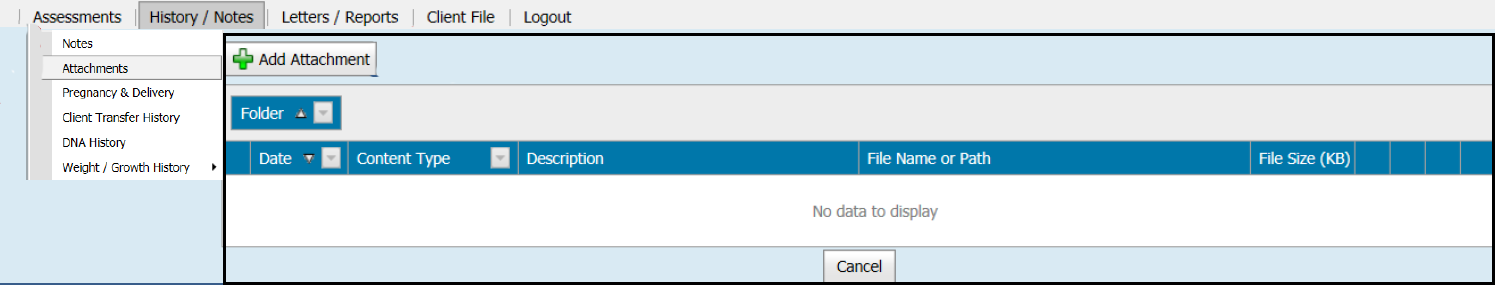 Under attachment type, select either ‘Electronic Upload’ or ‘Physical Location’ – the default is electronic uploadEnter an ‘Attachment description’Under ‘Type’, select the kind of attachment from the listFigure 12: Add Attachment pop-up box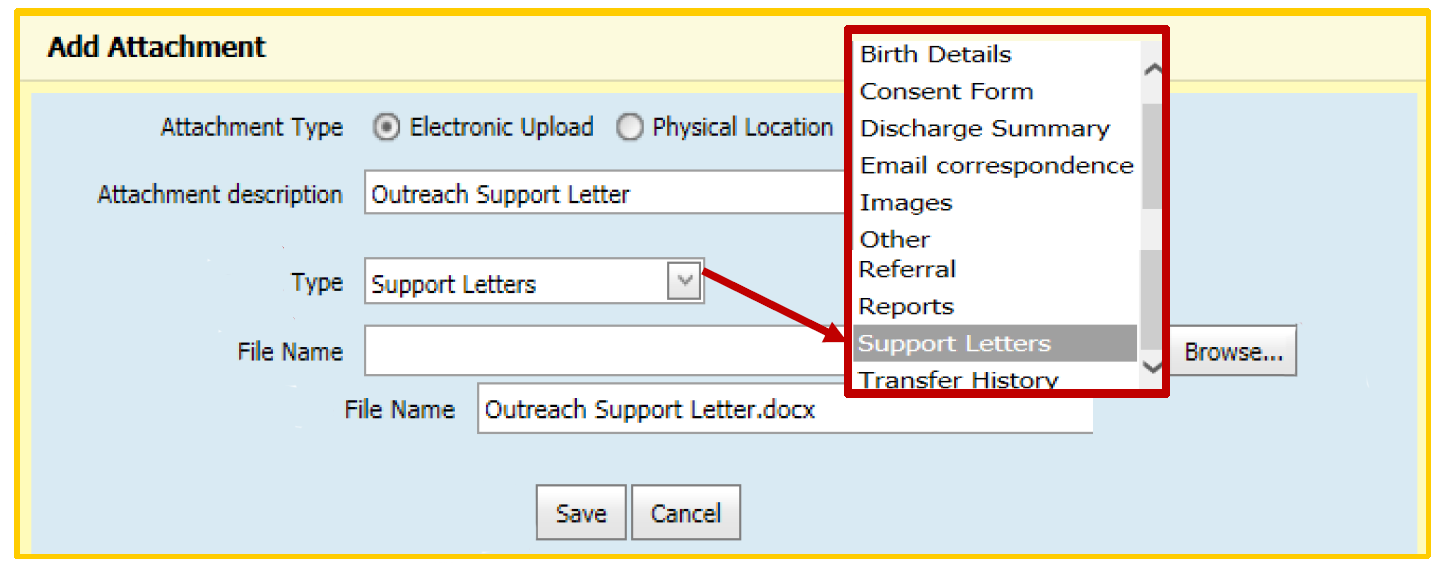 Select the Browse button to pick the file to uploadFind where the relevant file was saved, pick the file and select the Open buttonthe file name will then be displayed in ‘File Name’ fieldbest practice is to save the file in your personal drive and then delete the file once attachedFigure 13: Choose file to upload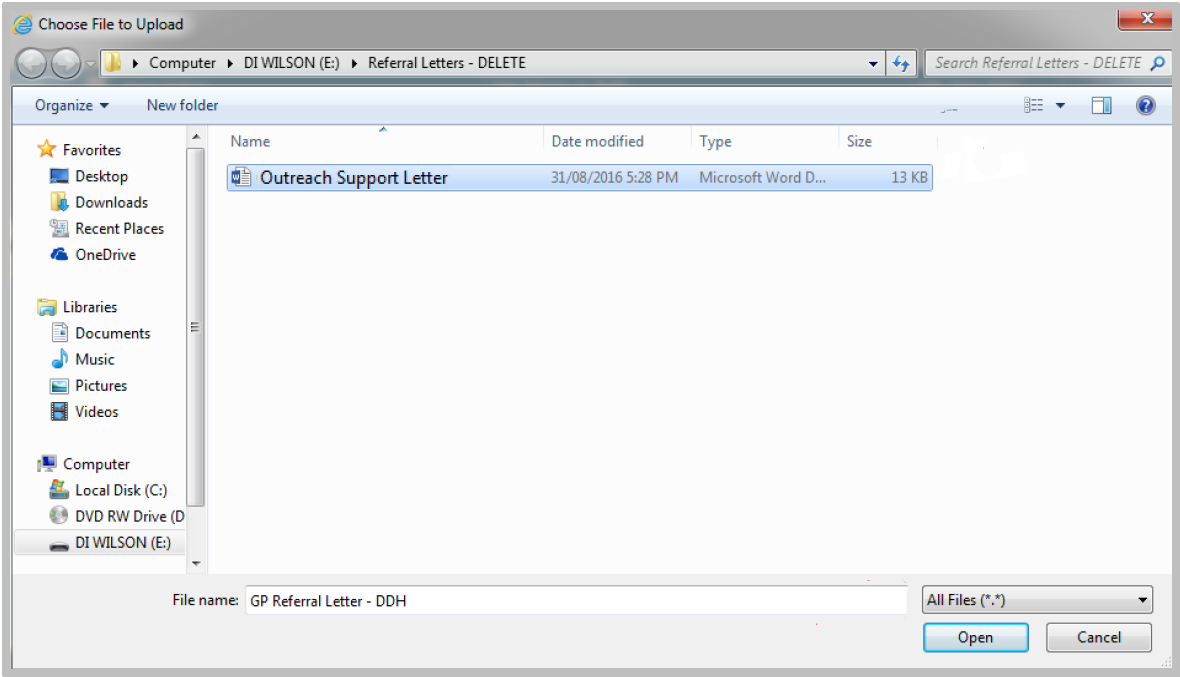 Select SaveThe referral letters and forms will be displayed in the table on the Attachments screen.Figure 14: Updated Attachments screen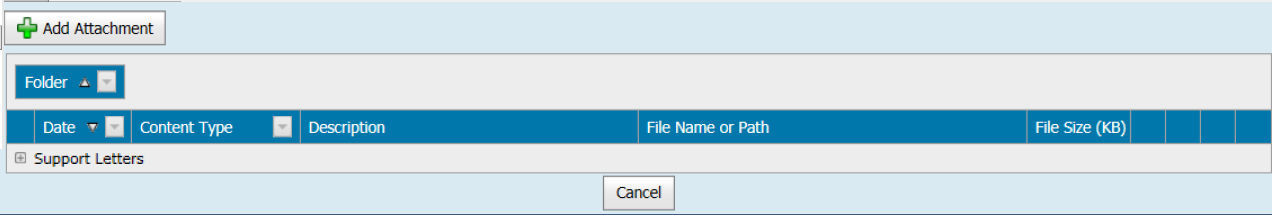 View, edit and delete attachments in client historyIn the Client History screen, open the ‘History/Notes’ menu and select ‘Attachments’Select the Expand button (plus sign in a square)Figure 15: Attachments screen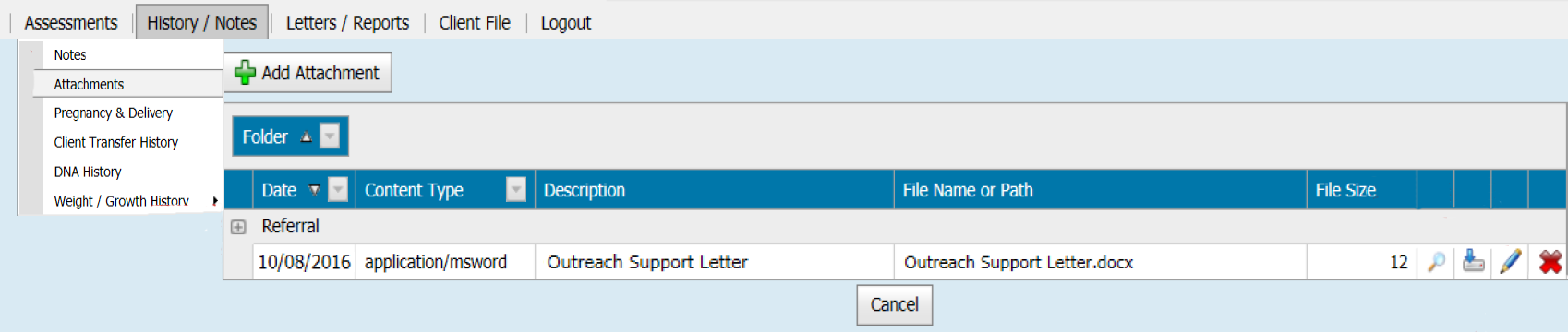 View attachment details by selecting the view button (magnifying glass icon) – you can view attachment details or open or save filesFigure 16: View Attachment Details box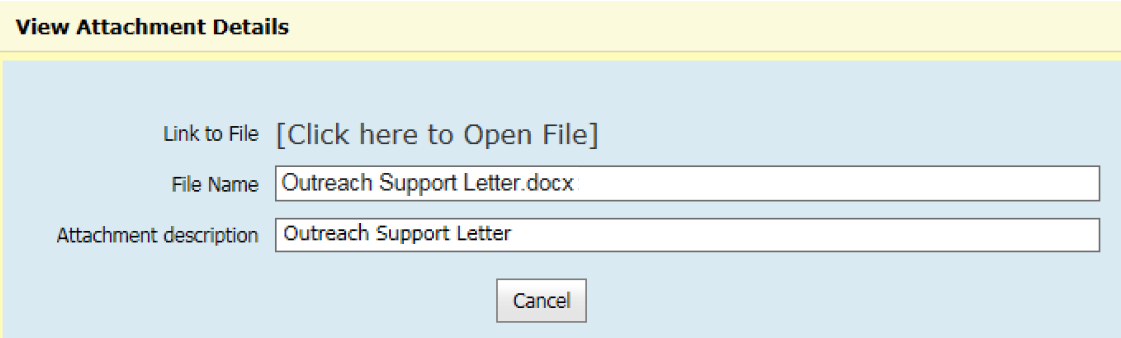 Select the download button (icon of a drive with a down arrow) to download an attachment – select either Open or SaveFigure 17: Open or save message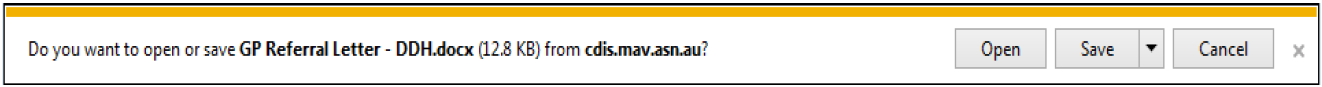 Select the edit button (pencil icon) to edit attachment details – you can edit the file name, attachment description and typeFigure 18: Edit Attachment Details box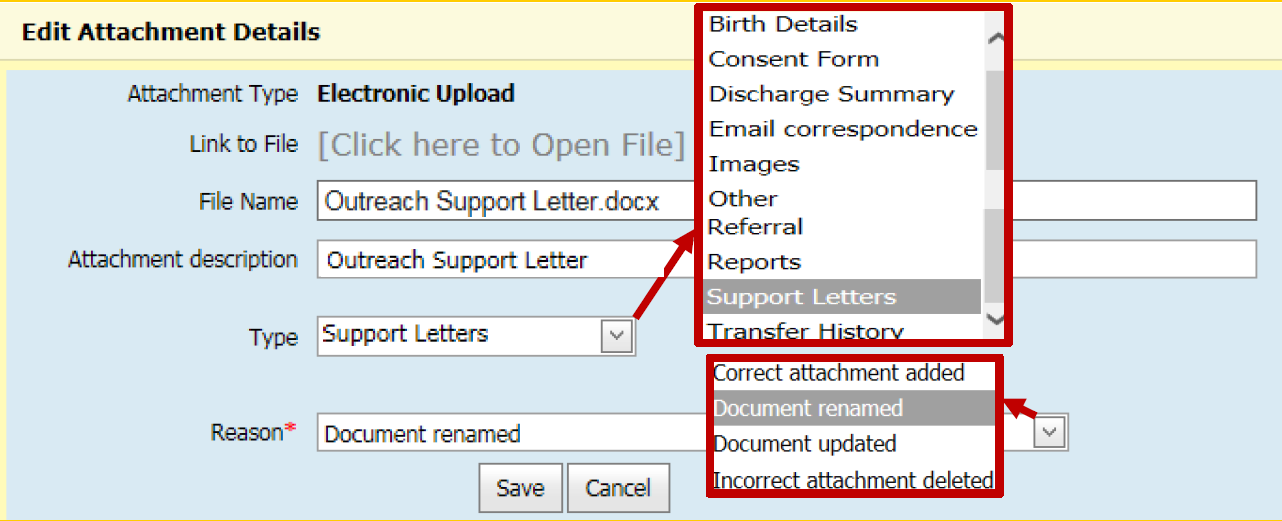 Select the delete button (red X icon) to delete an attachmentNoteonly management can deleteinclude a reason for deleting the attachmentFigure 19: Delete Attachment box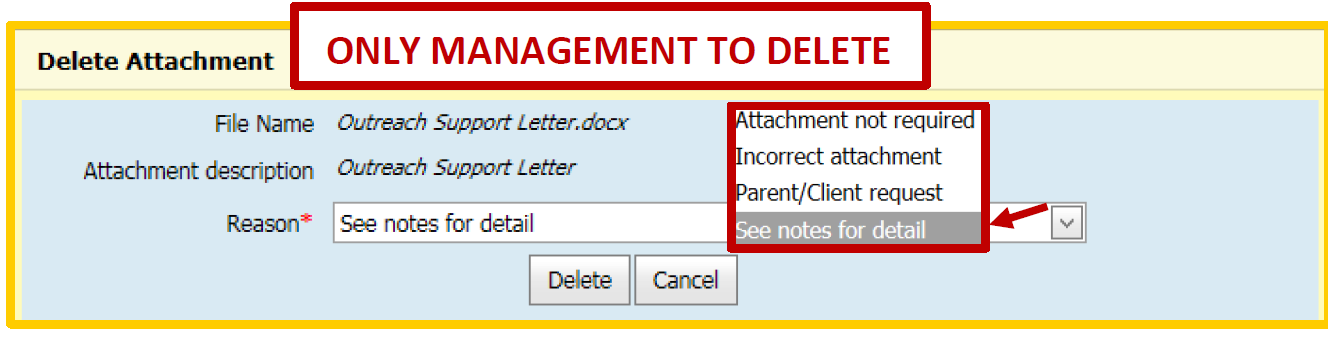 Figure 20: Notes for deleted attachments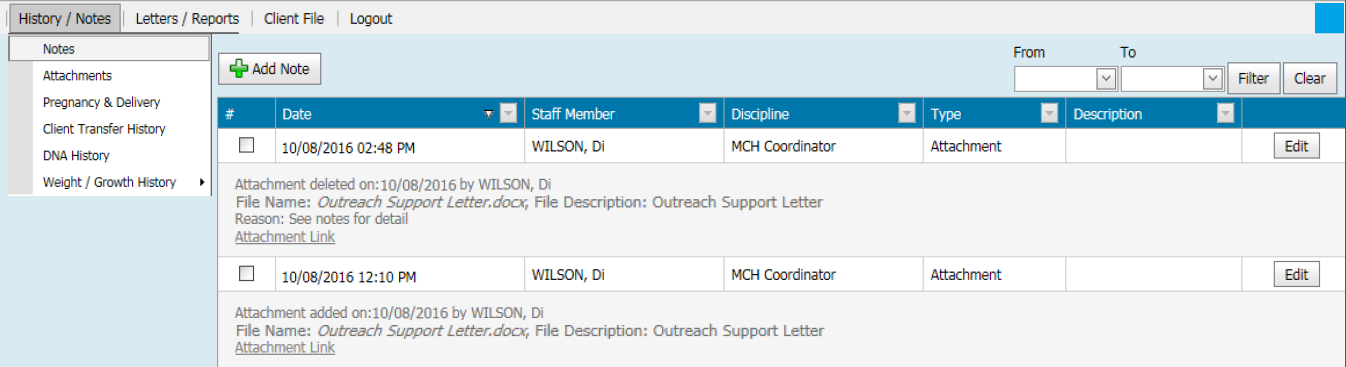 Add a ‘referral follow-up’ blue alert flag for internal referralsIn Child History, open the Clinical Activity menu and select ‘Flags/Alerts’Select ‘Add’ to add a flag or an alertFigure 21: Flags/Alerts screen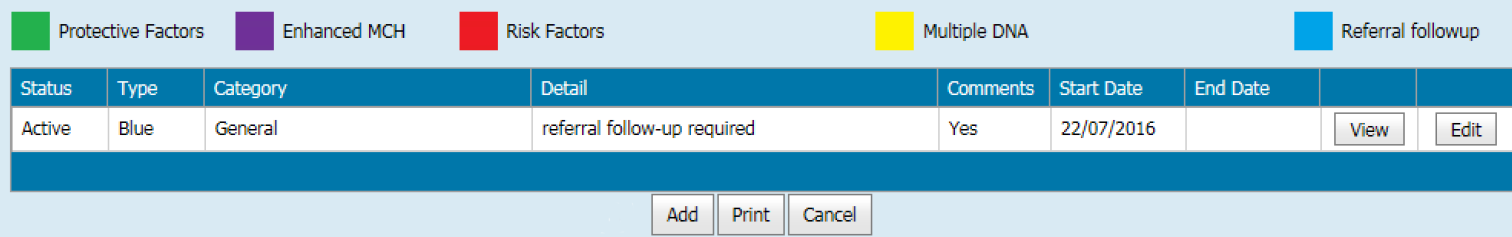 In the ‘Add Flags/Alerts’ pop-up box:under ‘Category’, select ‘General’under ‘Details’, select ‘referral follow-up required’enter the ‘Start Date’ by using digits or calendar box – the default is today’s dateenter comments if relevantselect the Confirm buttonFigure 22: Add Flag/Alert box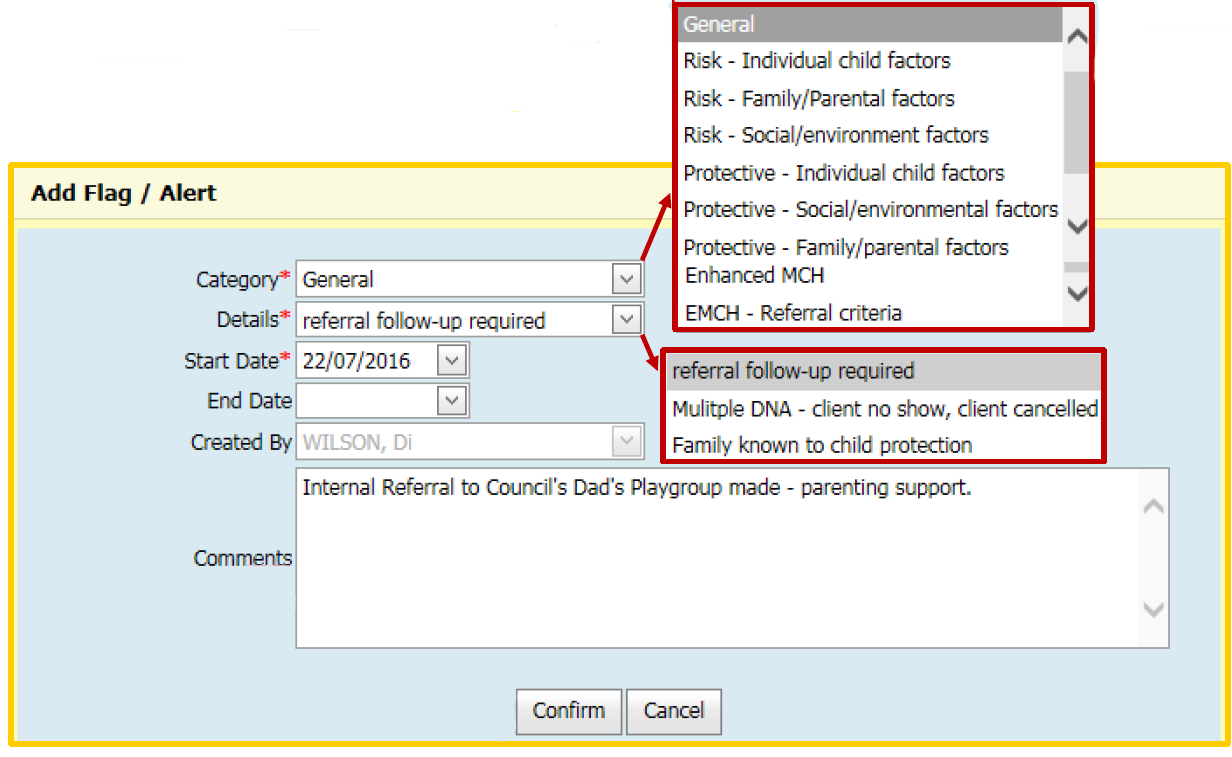 A blue alert flag is now displayed in Child History.Figure 23: Blue alert flag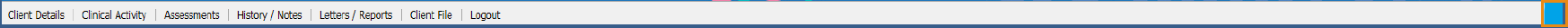 Repeat steps for relevant client history if appropriate.Status of internal referralsThe status of internal referrals can be either pending, active, assigned, completed or declined.In the client Referrals screen (open the Clinical Activity menu and select Referrals), the referral status may be:pending – referred but not yet accepted or declinedactive – being currently actioned or receiving servicecompleted – episode of care has ended or been closeddeclined – referral declined.Figure 24: Referral status on Referrals screen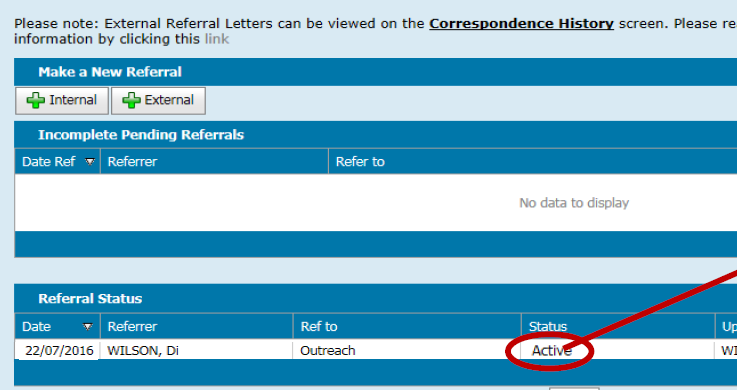 On the client summary page (open the Client Details menu and select ‘Summary Page’), displayingprogram name means the referral has been acceptedstart date means the date the referral was acceptedend date means the date the program was closed or ended.Figure 25: Summary Page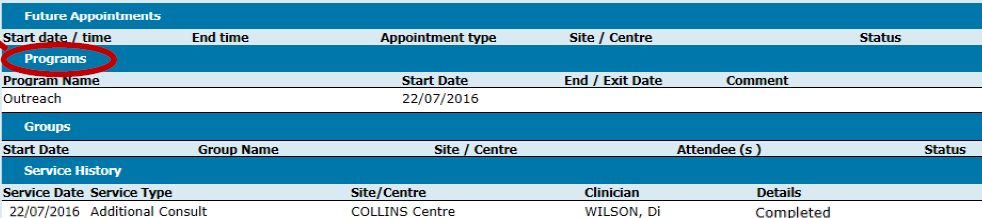 In ‘Programs Active List’ and client notes:active – accepted but not assigned to a workerassigned – assigned to a workerdeclined – referral declined.Figure 26: Client notes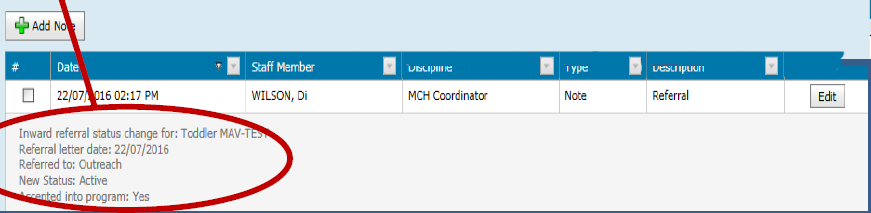 Remove a ‘referral follow-up’ blue alert flagNote: Referral follow-up blue alert flags need to be reviewed at each consultation and removed if required. This is from both the child history and relevant client history.In child history, open the Clinical Activity menu and select ‘Flags/Alerts’Select Edit on relevant blue referral follow-up flagFigure 27: Flag/Alerts screen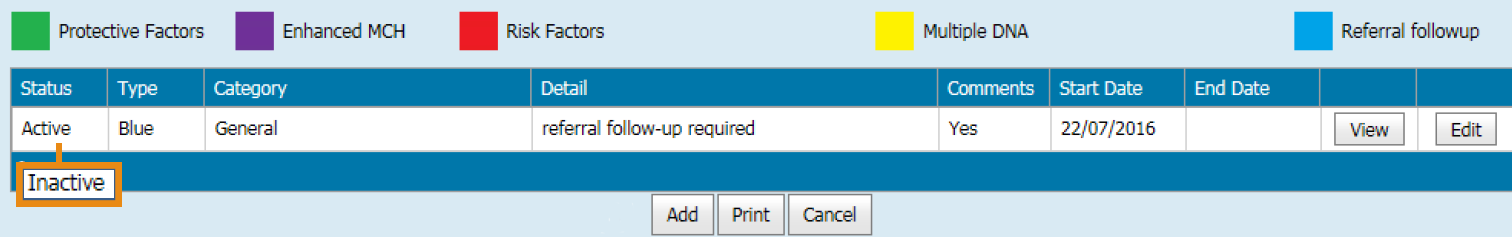 In the ‘Edit Flag/Alert’ pop-up box:check that the category and details are correct – these should be ‘General’ and ‘referral follow-up required’ (these fields are already filled)End Date: enter by using digits or calendar box (defaults to today’s date)Comments: enter if relevant (such as outcome and recommendations)Figure 28: Edit Flag/Alert box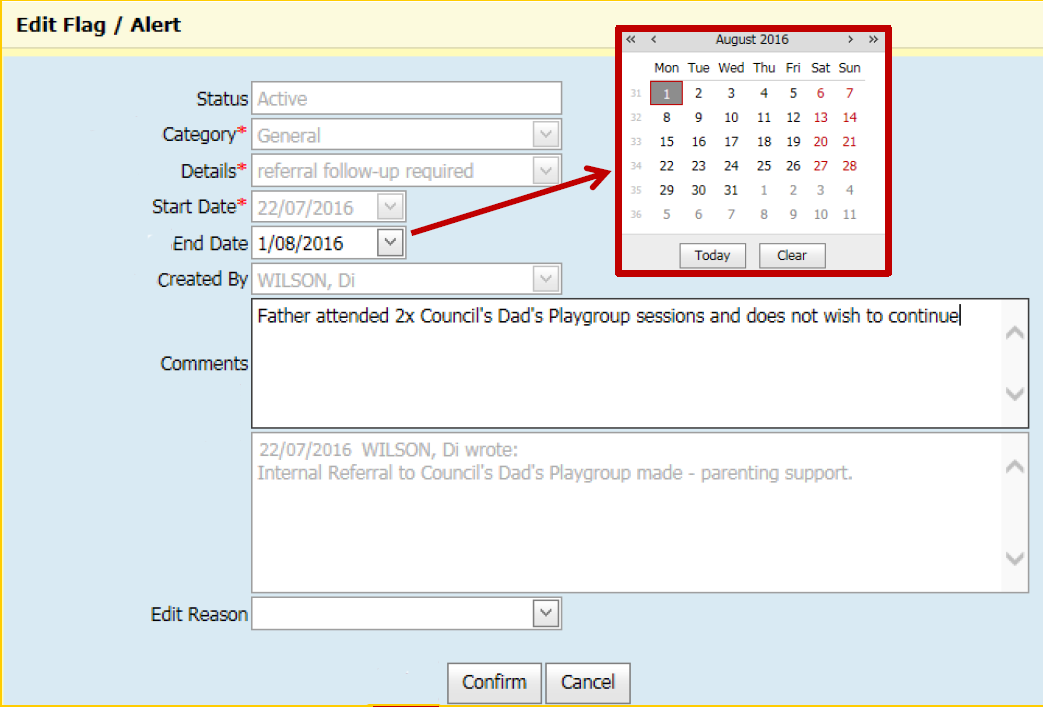 Select the Confirm button to save.Client history will now display:blue alert flag box with one less number or replaced with a light blue triangleinactive status in child ‘Flags/Alerts’end date in child ‘Flags/Alerts’.Figure 29: Triangle flag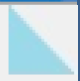 Note: Repeat steps for relevant client history if appropriate.CDIS internal referral processVictorian Maternal and Child Health (MCH) Child Development Information System (CDIS)December 2020To receive this publication in an accessible format phone 1300 650 172, using the National Relay Service 13 36 77 if required, or email Commissioning Performance and Improvement Aged and Community Based Health Care and Cancer Services <mch@dhhs.vic.gov.au>Authorised and published by the Victorian Government, 1 Treasury Place, Melbourne. © State of Victoria, Australia, Department of Health and Human Services June 2020. ISBN 978-1-76096-022-3 (pdf/online/MS word)Available at health.vic – Child Development Information System <https://www2.health.vic.gov.au/primary-and-community-health/maternal-child-health/child-development-information-system> 